Economie – H2 SamenvattingStel je haalt een 5 voor frans die 1 keer mee telt en een 8 die twee keer meetelt.Het ongewogen gemiddelde is dan: 6,5 (5 + 8, : 2 = 6,5)Het gewogen gemiddelde is dan: 7 (5 + 8 + 8, : 3 = 7)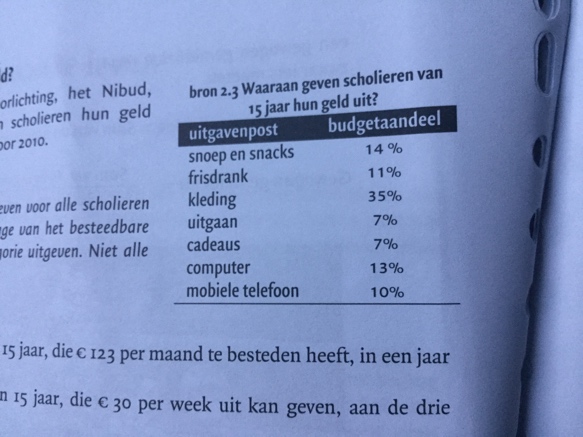 Budgetaandeel: Hoeveel procent van een budget waaraan word uitgegeven.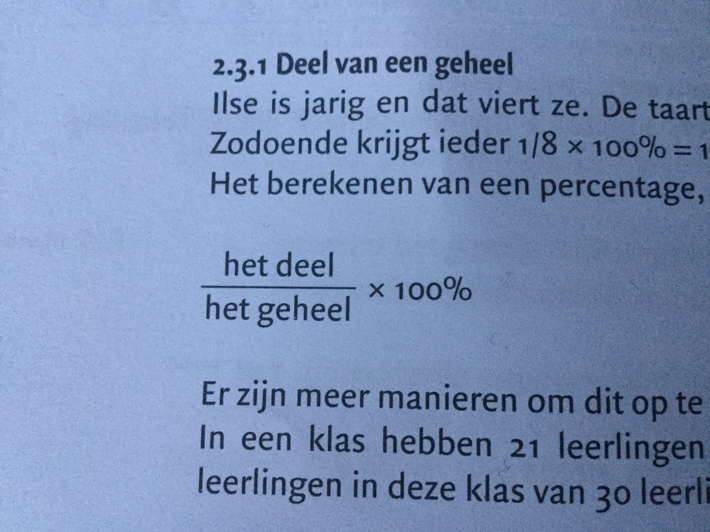 Bereken een percentage door: Bart besteed 15 euro aan games, dit is 30% van zijn zat geld. Wat is bart’s zakgeld in totaal: badrag : procent x 100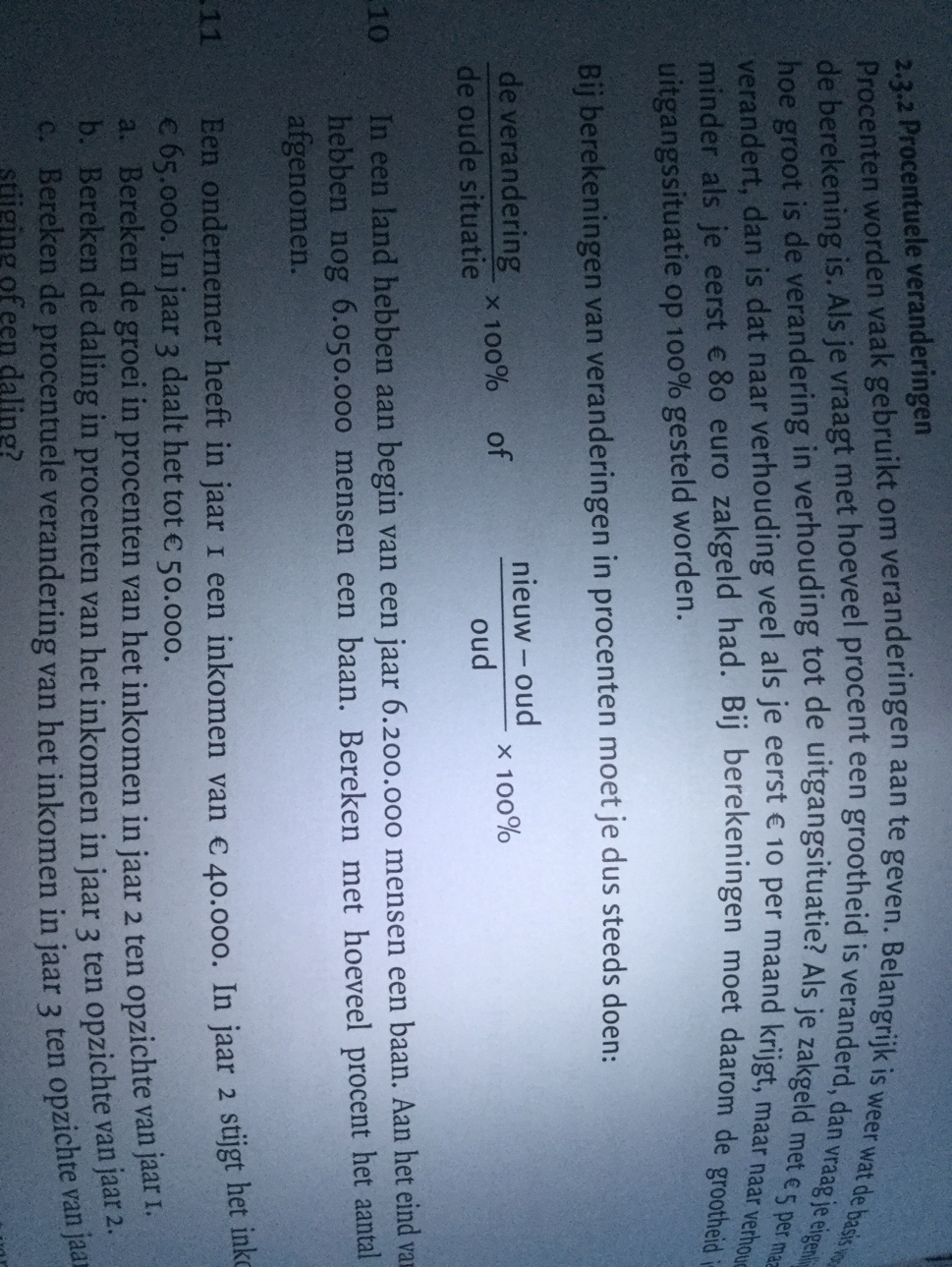 Hoe bereken je de verandering:Als je 21% btw over de verkoop prijs krijgt doe je:‘de prijs’ : 121 = ‘getal’ x 21 = ‘antwoord’Er zijn 3 soorten hoofd uitgaven:HuishoudgeldBoodschappen, huisdieren, cadeaus, bloemen, meubels, uitgaan en veel meer.Vaste lastenHuur, benzine, gas, elektriciteit, verzekering, vervoerskosten.ReserveringenGeld opzij leggen om iets groots te kopen: een nieuwe auto of nieuwe tv. Een soort sparen.Om het makkelijker te maken om te zien wat je uit geeft kan je een begroting maken. Dit is een schema waarin precies staat hoeveel geld je krijgt en hoeveel geld je uitgeeft. Als je een voor veel geld krijgt als uitgeeft heet dat een sluitende begroting.Je maakt een begroting meestal voor een bepaald gebeuren: zoals een maand of een jaar.